P.  66     3.2 answers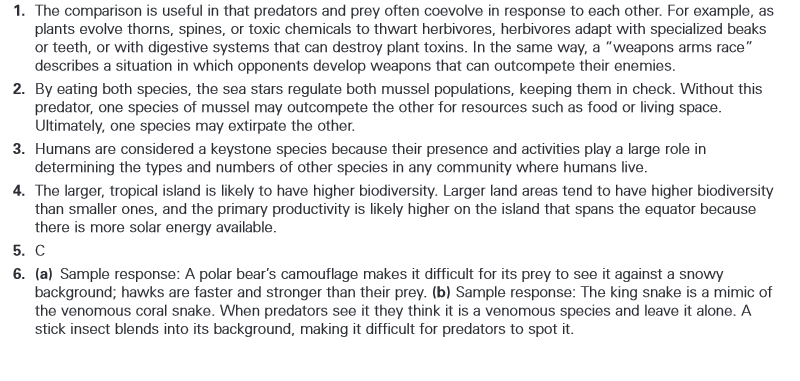 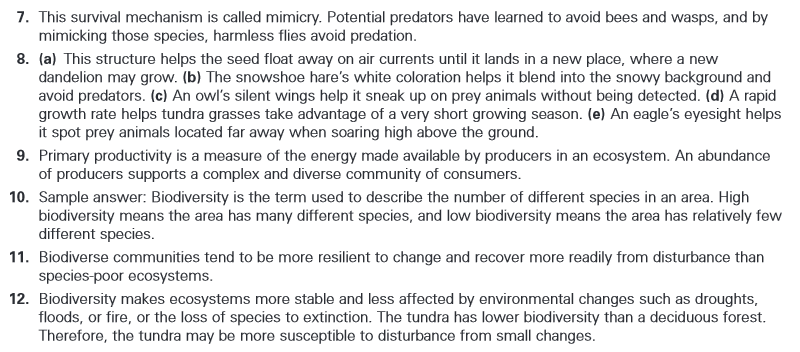 